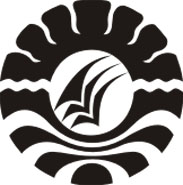 PENERAPAN STRATEGI SURVEY QUESTION READING RECITE REVIEW (SQ3R) DALAM  MENINGKATKAN KEMAMPUAN MEMAHAMI BACAAN PADA SISWA KELAS V SDN NO. 12 PATTE’NE KECAMATAN POLONGBANGKENG SELATANKABUPATEN TAKALAR SKRIPSI Diajurkan untuk Memenuhi Sebagian Persyaratan Guna Memperoleh Gelar Sarjana Pendidikan pada Program Studi Pendidikan Guru Sekolah Dasar Strata Satu Fakultas Ilmu Pendidikan Universitas Negeri Makassar Oleh NUR IRNAH1347042105 PROGRAM STUDI PENDIDIKAN GURU SEKOLAH DASAR FAKULTAS ILMU PENDIDIKAN UNIVERSITAS NEGERI MAKASSAR2017